Ref:  CONVOCATORIA SUB - 14 FEMENINO	Les informamos que las siguientes jugadoras han sido convocadas para la selección de categoría Sub 14 – Femenino -  el domingo 15/11/15 a las 11:00  horas, dando comienzo el entrenamiento a las 11:30 horas, en el Complejo Deportivo A Gándara. A continuación mostramos las jugadoras citadas:Deberán presentarse en el Complejo Deportivo de A Gándara, a las 11:00 horas, con botas de fútbol para hierba artificial, ropa de entrenamiento, toalla y útiles de aseo. Agradecemos a los Clubes, la cesión de sus jugadoras, así como su colaboración.Sin otro particular, y agradeciendo su atención, les remito un cordial saludo.		Fdo: Manolo Mesa 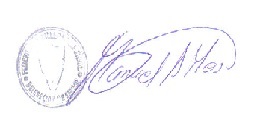 Delegado F.G.F. Ferrol - NOMBRECLUBFEC. NAC.DNI1ANDREA MONTERO PETEIRACD AS PONTES 03/01/200132726835C2BEATRIZ VILA LOZANOCD CARIÑO02/11/200279346495Z3PAULA REY PAZOSSD O VAL27/02/200132727552R4SARA DE LA FUENTE ACEDOCD NARON 28/03/200332736613T5JENNIFER FLORENCIO DA SILVACD NARON31/05/200246090415W6UXIA CABADA ALLEGUESD BARALLOBRE30/04/200332737593Z7YAIZA GONZALEZ GOMEZCD SAN SADURNIÑO20/807/200132726680A8NORA PEREZ PIÑONEF RACING FERROL09/05/200332722496W9ALBA PERMUY IGLESIASEF RACING FERROL21/04/200232728352L10CAROLINA SENRA RODRIGUEZEF RACING FERROL29/12/200232735569Z11PAULA TOJA QUINTELAEF RACING FERROL24/11/200332721779R12ANDREA AGULLO LOPEZSRD PORTUARIOS08/02/2002M039861113ANTIA DELGADO VAZQUEZSRD PORTUARIOS01/09/200132916297P14LUCIA VAZQUEZ PEREZSD CEDEIRA19/09/200132725510Y15JESSICA CARRO PEDREIRAGALICIA CARANZA26/10/200149470291M16ZAIRA M GONZALEZ GONZALEZGALICIA CARANZA26/01/200132728154M17PAULA MARCOS CARBALLEIRAGALICIA CARANZA28/04/200132728178Y18CARLA SAN EMETERIO FERNANDEZGALICIA CARANZA16/09/200232725025G19UXIA VALVO GARCIAADC A CAPELA02/01/200232737012P20KATIA MARIA DUARTE MONTEIROORTIGUEIRA FC19/11/200147384738T21ALEJANDRA RAMIOL FERREIROORTIGUEIRA FC15/09/200132741976G22MARIA HERMIDA CARDAMASACDR SANTA MARIÑA21/06/200132727076P23ZELTIA CALVO MARTINEZUD CEBARCA04/07/200232726404A24ELENA GALDO MARTINEZUD CEBARCA09/10/200132741538A25ELISABETH LOPEZ CRIADOUD CEBARCA24/03/200132915852T26SOFIA PAZ PIÑONUD CEBARCA26/09/200332729515D27LARA PIRES CAAMAÑOUD CEBARCA20/10/200132741670C28ELISABETH GAÑAN PEREIROGALICIA MUGARDOS11/07/200332741950R29ALBA GARCIA TABEAYOGALICIA MUGARDOS14/07/200132741178B30SOFIA MARTINEZ CEPEDAGALICIA MUGARDOS20/09/200332718006T31BEATRIZ PEREZ MARTINEZGALICIA MUGARDOS27/07/200232719814Z32UXIA SAAVEDRA YAÑEZGALICIA MUGARDOS23/11/200179345860T33LARA FORMOSO MARTINEZNEDA 05/09/200332916434F34ALESSANDRA PEREZ RODRIGUEZNEDA04/12/200332728580V35PAULA PITA ARUSNEDA02/05/200132917136L